Committee of Public Accounts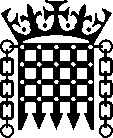 A statement from the ChairEmbargoed: Not to be published in any form before 00:01 on Tuesday 19 December 2017Changes to Community Rehabilitation Contracts (CRCs)A statement from Meg Hillier MP, Chair of the Committee of Public Accounts:“The Committee raised concerns in 2016 about dismal ‘through the gate’ services failing to help offenders find employment and accommodation on release.“What today’s report from the NAO shows is that the government set these services up to fail when it massively under-estimated how much it would cost to deliver them.“Hundreds of millions of pounds of additional taxpayers’ money is now being directed at CRCs, but it remains to be seen if the changes are enough to fix the government’s broken system, and help reduce reoffending.”FURTHER INFORMATION:Media Enquiries: Tim Bowden, 020 7219 3274, M: 07917 488162, bowdent@parliament.ukCommittee of Public Accounts7 Millbank, Media enquiries: Tim Bowden, 020 7219 3274, M: 07917 488162